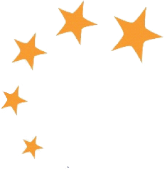 Thank you for your interest in gaining accreditation with British Accreditation Council (BAC). Please complete this enquiry form in full and submit it by emailing info@the-bac.org.  A member of our team will then be in contact to arrange a meeting to discuss how to become BAC accredited.  Please mark a cross in relevant boxes (click in relevant box)For information on how we will use your data please read our Privacy Policy http://www.the-bac.org/privacy-policy/ORGANISATIONCOURSESHIGHER EDUCATION (HE) PROVIDERS ONLY(to be completed only by organisations which offer full degree programmes, Foundation, Undergraduate, Masters’ or PhD)  All providers please complete the section below  Name of Organisation:Name of Main Contact:Main Contact’s Role in Organisation:Tel. of Main Contact:BAC may contact you via Microsoft Teams, Zoom or Skype.  If you prefer Skype, please give Skype name/ID (if applic.)E-mail of Main Contact:Organisation’s Website address:Location of Head Office:  UK Outside UK (please specify below)Please state which country:Where is the company registered for tax purposes? UK Outside UKHow many learners study with you per year: 1 – 10  11 – 50 51 - 100  101 - 500  501 - 1000  1001 – 5000  5000 +What is the minimum age of the learners?How did you hear about BAC? Internet Search Word of mouth Recommendation Government list for accreditation agencies Previously accredited by BAC ENQA/EQAR register Other (please give details)Why is your organisation seeking accreditation?How long are the courses offered?  26 weeks or less More than 26 weeksHow many courses on average are run per year?How long has your organisation been running courses for?Type of Delivery:  Face-To-Face Online/Distance Learning Mix (if mix, please give us an idea of proportion of each)Main level of education catered for? Primary (ages 4-11) Secondary (ages 11-18) Tertiary (ages 18+)If English Language exam preparation courses are offered, please specify which exam type is available:  IELTS TOEFL Trinity Cambridge English suite Other (please give details)Are Higher Education courses offered?  Yes (please complete the HE section below if full degree programmes are offered.) NoIf you are not a Higher Education institution, please continue onto to the BAC communications section towards the end of the form.If you are not a Higher Education institution, please continue onto to the BAC communications section towards the end of the form.Does your organisation offer full degree programmes or in conjunction with a third-party provider?  Full programme In conjunction with a third-party provider UK HE Providers onlyUK HE Providers onlyDoes your organisation have Degree Awarding Powers (DAP/FDAP/TDAP/RDAP)? Yes  No Does your organisation have any validation agreements with UK Higher Education Institutions with Degree Awarding Powers? Yes (please specify below) NoPlease list who the validation agreements are with:If your validating agreement is ending do you have an agreement with the validating university for all current students to complete their course (teaching out agreement)?  Yes  NoInternational HE Providers onlyInternational HE Providers onlyDoes your organisation have the right to award degrees (National or Federal approval or licence to award degrees)? Yes  NoDoes your organisation have any validation agreements with UK Higher Education Institutions with Degree Awarding Powers? Yes (please specify below) NoPlease list who the validation agreements are with:If your validating agreement is ending do you have an agreement with the validating university for all current students to complete their course (teaching out agreement)? Yes NoBAC CommunicationsThe best way to stay in touch and to keep informed of BAC news, services and the latest news in the further and higher education sector is to follow BAC on Twitter, Facebook or Linkedin, and to also opt into BAC Communications. By giving us permission to contact you we will send you our most recent updates and information via our monthly newsletter and BAC promotional updates.BAC CommunicationsThe best way to stay in touch and to keep informed of BAC news, services and the latest news in the further and higher education sector is to follow BAC on Twitter, Facebook or Linkedin, and to also opt into BAC Communications. By giving us permission to contact you we will send you our most recent updates and information via our monthly newsletter and BAC promotional updates.BAC CommunicationsThe best way to stay in touch and to keep informed of BAC news, services and the latest news in the further and higher education sector is to follow BAC on Twitter, Facebook or Linkedin, and to also opt into BAC Communications. By giving us permission to contact you we will send you our most recent updates and information via our monthly newsletter and BAC promotional updates.Please tell us how whether you would like:Please tell us how whether you would like:Please tell us how whether you would like:I would like to receive the BAC newsletter, BAC accreditation news, service updates and promotional informationI would like to receive the BAC newsletter, BAC accreditation news, service updates and promotional informationYes  No By completing information below, I confirm that I have read and understood the BAC Privacy Policy copied below, and I am aware that the accreditation is for quality assurance of my training organisation as a whole (BAC would not be accrediting my courses / programmes):By completing information below, I confirm that I have read and understood the BAC Privacy Policy copied below, and I am aware that the accreditation is for quality assurance of my training organisation as a whole (BAC would not be accrediting my courses / programmes):By completing information below, I confirm that I have read and understood the BAC Privacy Policy copied below, and I am aware that the accreditation is for quality assurance of my training organisation as a whole (BAC would not be accrediting my courses / programmes):NameE-mailDateWe appreciate that your details and data are confidential, so we won’t share your data with anyone outside of BAC. Please see our Privacy Policy for more information.http://www.the-bac.org/privacy-policy/We appreciate that your details and data are confidential, so we won’t share your data with anyone outside of BAC. Please see our Privacy Policy for more information.http://www.the-bac.org/privacy-policy/We appreciate that your details and data are confidential, so we won’t share your data with anyone outside of BAC. Please see our Privacy Policy for more information.http://www.the-bac.org/privacy-policy/If you would like to opt out from any of our services at any time, please email info@the-bac.org If you would like to opt out from any of our services at any time, please email info@the-bac.org If you would like to opt out from any of our services at any time, please email info@the-bac.org 